执行蒙特利尔议定书   多边基金执行委员会	第八十三次会议2019年5月27日至31日，蒙特利尔项目提案：摩洛哥本文件包括秘书处对以下项目提案的评论和建议:淘汰•	氟氯烃淘汰管理计划(第一阶段，第三次付款)				   工发组织项目评价表 － 多年期项目摩洛哥*根据第八十三次会议将核准的最新协定**应于2017年提交第三次即最后一次付款申请项目说明工发组织作为指定执行机构，代表摩洛哥政府提交了氟氯烃淘汰管理计划第一阶段第三次即最后一次付款申请，金额为35,000美元，外加机构支助费用2,625美元。申请书包括第三次付款的执行进度报告、2016年至2018年氟氯烃消费量核查报告以及2019年和2020年付款执行计划。向第八十二次会议提交的第三次即最后一次付款申请摩洛哥氟氯烃淘汰管理计划第一阶段第三次即最后一次供资申请原是向第八十二次会议提交的。在项目审查过程中被建议撤回申请待下次会议再提交，以便除其他外列入对摩洛哥政府与执行委员会的协定的一项修订，反映氟氯烃消费基准从(核准氟氯烃淘汰管理计划第一阶段时的) 59.67 ODP吨改为51.35 ODP吨；所列制冷回路冲洗设备所用1.1 ODP吨(10公吨) HCFC-141b的淘汰活动是多余的，因为自2014年以来所报HCFC-141b消费量为零；第二次付款发放率低(仅11.5%)，所有核准资金的发放率也低(23%)。 工发组织代表摩洛哥政府向第八十三次会议提交的订正供资申请解决了第八十二次会议提出的所有问题。修改基准执行委员会第六十五次会议原则上核准了摩洛哥2011年至2017年氟氯烃淘汰管理计划第一阶段，将基准氟氯烃消费量减少20%，金额为335,000美元，外加工发组织机构支助费用25,125美元。执行委员会在核准第一阶段时注意到其中一个项目，即Manar公司淘汰用于制造家用冰箱聚氨酯硬质绝缘泡沫塑料的11.00 ODP吨HCFC-141b，金额为951,740美元，外加工发组织机构支助费用71,381美元，已经在第六十二次会议上获得核准并列入氟氯烃淘汰管理计划的第一阶段(第65/42号决定)。摩洛哥政府在提交氟氯烃淘汰管理计划报告时，同意将根据《蒙特利尔议定书》第7条报告的2009年消费量68.0 ODP吨 （即45.9 ODP吨HCFC-22和22.1 ODP吨HCFC-141b）作为氟氯烃消费量持续总体削减的起点，这是核准Manar公司氟氯烃淘汰项目时可获得的最新数据。 随后，氟氯烃履约基准从59.67 ODP吨调整到51.35 ODP吨，扣除了进口预混多元醇所含8.32 ODP吨HCFC-141b。表1显示修订后的氟氯烃基准消费量和进口预混多元醇所含HCFC-141b的估计消费量。 表1. 摩洛哥修订后的氟氯烃基准消费量*国家方案数据氟氯烃消费量报告摩洛哥政府报告2018年氟氯烃消费量为23.40 ODP吨，比氟氯烃的履约基准低  54%。2013-2018年氟氯烃消费量见表2。表2. 摩洛哥的氟氯烃消费量 (ODP 吨)* 氟氯烃消费量核查报告数据** 国家方案数据由于摩洛哥政府发布进口禁令，Manar公司成功转用环戊烷，2014年后HCFC-141b（散装）的消费量为零。但是进口预混多元醇所含HCFC-141b的进口量从2010年的8.58 ODP吨增至2017年的12.90 ODP吨。政府正在考虑在氟氯烃淘汰管理计划第二阶段解决这一问题。HCFC-22的消费全部发生在制冷和空调行业，主要用于设备维修。由于执行许可证和配额制度，把制冷维修行业的活动纳入第一阶段，进口非氟氯烃制冷和空调设备，总体消费量一直在下降。 HCFC-22消费量的年度波动是市场需求、使用往年库存以及当地经济形势所致。国家方案执行报告摩洛哥政府在2017年国家方案执行情况报告中报告了氟氯烃行业的消费数据，与根据《蒙特利尔议定书》第7条报告的数据一致。摩洛哥尚未提交2018年的国家方案数据。核查报告核查报告证实，政府设有有效的氟氯烃进出口许可证和配额制度，2016年氟氯烃总消费量为26.88 ODP吨，2017年为32.64 ODP吨；2018年估计消费量为23.40 ODP吨。核查报告没有提出建议，但对许可证和配额制度作了补充。消耗臭氧层物质的进口控制是通过一个名为PortNet的系统进行电子管理的，将约20,000个进口商、银行、海关和执法当局连为一体。系统是2015年推出的，数据可靠。政府使用扩展协调制度海关编码，确保正确识别制冷剂，以便进行控制和报告。氟氯烃淘汰管理计划第二次付款执行进度报告法律框架2006年以来摩洛哥政府实行有效的许可证和配额制度，涵盖所有消耗臭氧层物质的进口。进口许可证由外贸部、国家臭氧机构与进口商和行业协会协商颁发。颁发许可证时遵循商业、工业、投资与数字技术部的技术评估和建议。配额制度由国家海关署执行。2015年1月1日摩洛哥政府发布一项禁令，禁止进口HCFC-141b（散装）。制造行业Manar公司的技术转型导致淘汰11.00 ODP吨HCFC-141b。工发组织收到保证，该公司已销毁用于制造家用冰箱硬质绝缘泡沫塑料的设备。 制冷维修行业HCFC-22主要用于制冷和空调维修行业。共有20名海关官员接受了制冷剂识别器使用培训，以加强执行许可证制度，遵守国家的淘汰目标。国家铁路局原计划2013年淘汰3.2 ODP吨冲洗制冷回路所用的HCFC-141b，但由于同该局的联系中断，计划未能按时完成。2018年恢复联系时，由于2015年1月1日的进口禁令，该公司已经自掏资金淘汰了HCFC-141b。将为该局技术人员提供维修和安全处置制冷剂的培训。政府除其他外正计划对基于HCFC-22的设备进行清点并引进能效标准，以鼓励淘汰HCFC-22，更多采用低全球升温潜能值/零全球升温潜能值替代技术。项目执行和监测机构摩洛哥政府尚未设立氟氯烃淘汰管理计划项目执行和监测机构。执行工作由工业、投资、商业和数字技术部负责，工发组织提供协助。资金发放量截至2019年3月，共核准资金300,000美元，其中124,265美元已发放工发组织（第一次付款59,358美元，第二次付款65,267美元），如表3所示。余额175,375美元将于2019年至2020年发放。表3. 摩洛哥氟氯烃淘汰管理计划第一阶段的财务报告(美元)将在2019年6月至2020年12月期间执行以下活动：再培训20名海关官员，加强其以下能力：执行许可证制度、监测氟氯烃进口、向国家臭氧机构报告数据、控制氟氯烃非法进口的措施；使用制冷剂识别器加强执行许可证制度和遵守国家的淘汰目标；评价培训工作，评估其他培训需求（15,000美元）;与摩洛哥制冷协会合作，在制冷和空调行业培训80名低全球升温潜能值/零全球升温潜能值替代技术的技术人员，重点放在制冷剂进入市场、安全处置易燃制冷剂、最佳维修做法（回收、再循环和再利用）；采购制冷维修工具和设备，包括回收和再循环装置，发给经过培训的技术人员 (90,000美元);采购26个制冷剂识别器，发给海关官员和主要海关入境口岸（10个）和制冷协会成员（16个）（65,000美元）;提高认识活动，包括制作、出版和翻译材料（15,000美元）;项目监测和管理（20,000美元）。秘书处的评论和建议评论法律框架摩洛哥政府发布的2019年氟氯烃进口配额为27 ODP吨，比氟氯烃履约基准低47％。低于《蒙特利尔议定书》的控制目标。拖延执行氟氯烃淘汰管理计划工发组织表示，已经圆满解决了导致拖延执行氟氯烃淘汰管理计划第一阶段以往付款相关活动的问题，特别是在制冷维修行业。向第八十二次会议提交第三次付款供资申请后，经与工发组织讨论，对维修行业的拟议活动作了调整，将铁路公司使用HCFC-141b冲洗制冷回路的技术人员纳入其中。将为海关官员和制冷技术人员提供更多消耗臭氧层物质识别工具和基本设备。氟氯烃淘汰管理计划第二阶段（第七十三次会议核准了筹备资金）将提交第八十四次或第八十五次会议，并将解决进口预混多元醇所含HCFC-22和HCFC-141b剩余消费量的淘汰问题。 对协定的修订注意到前两次付款仍有资金可用，而氟氯烃淘汰管理计划第一阶段的完成日期是2017年，摩洛哥政府请求将其协定延长至2020年底。此外，必须调整总体削减的起点（以根据《蒙特利尔议定书》第7条报告的2009年消费量为基础），以便将进口多元醇所含HCFC-141b与报告的散装HCFC-141b分开。已经据此更新了政府与执行委员会协定的相关段落和附录，如本文件附件一所示。修订后的协定全文将附于第八十三次会议的最终报告。结论摩洛哥政府设有有效的进口许可证和配额制度。该国目前的氟氯烃消费量比氟氯烃履约基准低54％。家用冰箱生产商Manar公司实施技术转型后淘汰了11.00 ODP吨HCFC-141b；政府发布一项禁令，禁止进口散装HCFC-141b，导致2014年以来全部淘汰HCFC-141b。已经解决了制冷维修行业活动的执行拖延问题；以往付款和第三次即最后一次付款中的可动用资金将用于完成氟氯烃淘汰管理计划第一阶段提议的活动。氟氯烃淘汰管理计划第二阶段将处理进口预混多元醇所含HCFC-141b的消费量。建议 执行委员会不妨考虑：注意到摩洛哥氟氯烃淘汰管理计划第一阶段第二次付款执行进度报告;核准将氟氯烃淘汰管理计划第一阶段的期限从2017年延至2020年;注意到秘书处对本文件附件一所载摩洛哥政府与执行委员会的协定作出了更新，特别是第一段、附录1-A和附录2-A，以反映修订后的氟氯烃履约基准为51.35 ODP吨以及第一阶段期限的延长，并增加了第16段，指出用更新后的协定取代第六十五次会议达成的协定;请摩洛哥政府和工发组织提交第三次即最后一次付款相关工作方案的年度执行进度报告，直至项目完成，提交核查报告，直至氟氯烃淘汰管理计划第二阶段获得核准，并向2022年执行委员会第一次会议提交项目完成情况报告;核准摩洛哥氟氯烃淘汰管理计划第一阶段第三次付款和相应的2019-2020年付款执行计划，金额为35,000美元，外加工发组织的机构支助费用2,625美元。 附件一拟列入摩洛哥政府与多边基金执行委员会更新协定的关于延长第一阶段期限的案文（相关改动以粗体字显示，以便参考）本协定是摩洛哥王国（“国家”）政府和执行委员会关于按照《蒙特利尔议定书》时间表在2020年1月1日之前将附录1-A所列消耗臭氧层物质（“物质”）的控制使用减少到41.08 ODP吨的持续数量的协定。本更新协定取代摩洛哥政府与执行委员会在执行委员会第六十五次会议上达成的协定。附录1-A：物质附录 2-A：目标和供资(*) 在第六十二次会议上针对Manar公司予以了核准，特此纳入本协定。联  合  国联  合  国EPEP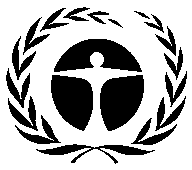 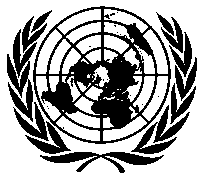 联 合 国环 境 规 划 署联 合 国环 境 规 划 署Distr.GENERALUNEP/OzL.Pro/ExCom/83/326 May 2019CHINESEORIGINAL: ENGLISH(一) 项目名称机构哪次会议核准控制衡量率氟氯烃淘汰计划（第一阶段） 工发组织第六十五次会议到2017年淘汰20％(二) 最新第7条数据 (附件C第一类物质)年度: 201732.64 (ODP吨)(三) 最新国家方案行业数据 (ODP吨)(三) 最新国家方案行业数据 (ODP吨)(三) 最新国家方案行业数据 (ODP吨)(三) 最新国家方案行业数据 (ODP吨)(三) 最新国家方案行业数据 (ODP吨)(三) 最新国家方案行业数据 (ODP吨)(三) 最新国家方案行业数据 (ODP吨)(三) 最新国家方案行业数据 (ODP吨)年度: 2017年度: 2017化学品气雾剂泡沫塑料消防制冷制冷溶剂加工剂实验室用行业消费总量制造维修HCFC-141b进口预混多元醇所含HCFC-141b   12.9012.90HCFC-2232.6432.64(四) 消费数据 (ODP 吨)(四) 消费数据 (ODP 吨)(四) 消费数据 (ODP 吨)(四) 消费数据 (ODP 吨)2009 – 2010 年基准:51.4持续总体削减起点:68.00有资格获得供资的消费量(ODP 吨)有资格获得供资的消费量(ODP 吨)有资格获得供资的消费量(ODP 吨)有资格获得供资的消费量(ODP 吨)已核准:14.20剩余:53.80(五) 业务计划(五) 业务计划2018年2019年共计工发组织ODS 淘汰量 (ODP吨)0.600.60工发组织供资 (美元)37,62537,625(六) 项目数据*(六) 项目数据*(六) 项目数据*2010年2011年2012年2013年2014年2015年2017年2018年2019年2020年共计《蒙特利尔议定书》消费限量《蒙特利尔议定书》消费限量《蒙特利尔议定书》消费限量暂缺暂缺暂缺51.3551.3546.2246.2246.2243.3343.33暂缺最高允许消费量(ODP吨)最高允许消费量(ODP吨)最高允许消费量(ODP吨)暂缺暂缺暂缺51.3549.3546.2241.0841.0841.0841.09暂缺议定供资(美元)工发组织项目费用951,74080,000220,00000035,0001,286,740议定供资(美元)工发组织支助费用71,3816,00016,5000002,62596,506执委会核准的资金(美元)执委会核准的资金(美元)项目费用951,74080,000220,0000000001,251,740执委会核准的资金(美元)执委会核准的资金(美元)支助费用71,3816,00016,50000000093,881申请本次会议核准的资金总额(美元)申请本次会议核准的资金总额(美元)项目费用0000000035,000**35,000申请本次会议核准的资金总额(美元)申请本次会议核准的资金总额(美元)支助费用000000002,625**2,625秘书处建议:单独审议氟氯烃2009年2010年基准公吨HCFC-141b127.38100.8114.09HCFC-22834.1576.52705.45共计 (公吨)961.48677.32819.54进口预混多元醇所含HCFC-141b *73.5278.00ODP 吨HCFC-141b14.0111.0912.55HCFC-2245.8831.7138.80共计 (ODP 吨)59.8942.8051.35进口预混多元醇所含HCFC-141b*8.108.58氟氯烃2014年2015年2016年2017年2018年*基准公吨HCFC-141b0.000.000.000.000.00114.09HCFC-22695.67306.89488.66593.46425.45705.45共计 (公吨)695.67306.89488.66593.46425.45819.54进口多元醇所含HCFC-141b**98.50104.41110.67117.31ODP 吨HCFC-141b0.000.000.000.000.0012.55HCFC-2238.2616.8826.8832.6423.4038.80共计 (ODP 吨)38.2616.8826.8832.6423.4051.35进口多元醇所含HCFC-141b**10.8411.4912.1712.90机构第一次付款第一次付款第二次付款第二次付款核准总额核准总额机构核准发放核准发放核准发放工发组织80,00059,358220,00065,267300,000124,625发放率(%)747430304242物质附件类别消费量总体削减起点 (ODP吨)HCFC-22C一45.88HCFC-141bC一14.01共计59.89进口预混多元醇所含HCFC-141b  8.102010年2011年2012年2013年2014年2015年2017年2018年2019年2020年共计1.1《蒙特利尔议定书》削减附件C第一类物质的时间表（ODP吨）暂缺暂缺暂缺51.3551.3546.2246.2246.2243.3343.33暂缺1.2附件C第一类物质的最高允许消 费总量（ODP吨）暂缺暂缺暂缺51.3549.3546.2241.0841.0841.0841.09暂缺2.1牵头执行机构（工发组织） 议定的供资（美元）951,74080,000220,0000000035,0001,286,7402.2牵头执行机构支助费用（美元）71,3816,00016,500000002,62596,5063.1议定的总供资（美元）951,74080,000220,0000000035,0001,286,7403.2总支助费用（美元）71,3816,00016,500000002,62596,5063.3议定的总费用（美元）1,023,121*86,000236,5000000037,6251,383,2464.1.1本协定下要完成的议定的HCFC-22淘汰总量（ODP吨）本协定下要完成的议定的HCFC-22淘汰总量（ODP吨）本协定下要完成的议定的HCFC-22淘汰总量（ODP吨）本协定下要完成的议定的HCFC-22淘汰总量（ODP吨）本协定下要完成的议定的HCFC-22淘汰总量（ODP吨）本协定下要完成的议定的HCFC-22淘汰总量（ODP吨）本协定下要完成的议定的HCFC-22淘汰总量（ODP吨）本协定下要完成的议定的HCFC-22淘汰总量（ODP吨）本协定下要完成的议定的HCFC-22淘汰总量（ODP吨）本协定下要完成的议定的HCFC-22淘汰总量（ODP吨）本协定下要完成的议定的HCFC-22淘汰总量（ODP吨）2.574.1.2之前核准项目中要完成的HCFC-22淘汰量（ODP吨）之前核准项目中要完成的HCFC-22淘汰量（ODP吨）之前核准项目中要完成的HCFC-22淘汰量（ODP吨）之前核准项目中要完成的HCFC-22淘汰量（ODP吨）之前核准项目中要完成的HCFC-22淘汰量（ODP吨）之前核准项目中要完成的HCFC-22淘汰量（ODP吨）之前核准项目中要完成的HCFC-22淘汰量（ODP吨）之前核准项目中要完成的HCFC-22淘汰量（ODP吨）之前核准项目中要完成的HCFC-22淘汰量（ODP吨）之前核准项目中要完成的HCFC-22淘汰量（ODP吨）之前核准项目中要完成的HCFC-22淘汰量（ODP吨）0.004.1.3剩余的符合资助条件的（HCFC-22消费量（ODP吨）剩余的符合资助条件的（HCFC-22消费量（ODP吨）剩余的符合资助条件的（HCFC-22消费量（ODP吨）剩余的符合资助条件的（HCFC-22消费量（ODP吨）剩余的符合资助条件的（HCFC-22消费量（ODP吨）剩余的符合资助条件的（HCFC-22消费量（ODP吨）剩余的符合资助条件的（HCFC-22消费量（ODP吨）剩余的符合资助条件的（HCFC-22消费量（ODP吨）剩余的符合资助条件的（HCFC-22消费量（ODP吨）剩余的符合资助条件的（HCFC-22消费量（ODP吨）剩余的符合资助条件的（HCFC-22消费量（ODP吨）43.314.2.1本协定下要完成的议定的HCFC-141b淘汰总量（ODP吨）本协定下要完成的议定的HCFC-141b淘汰总量（ODP吨）本协定下要完成的议定的HCFC-141b淘汰总量（ODP吨）本协定下要完成的议定的HCFC-141b淘汰总量（ODP吨）本协定下要完成的议定的HCFC-141b淘汰总量（ODP吨）本协定下要完成的议定的HCFC-141b淘汰总量（ODP吨）本协定下要完成的议定的HCFC-141b淘汰总量（ODP吨）本协定下要完成的议定的HCFC-141b淘汰总量（ODP吨）本协定下要完成的议定的HCFC-141b淘汰总量（ODP吨）本协定下要完成的议定的HCFC-141b淘汰总量（ODP吨）本协定下要完成的议定的HCFC-141b淘汰总量（ODP吨）3.014.2.2之前核准项目中要完成的HCFC-141b淘汰量（ODP吨）之前核准项目中要完成的HCFC-141b淘汰量（ODP吨）之前核准项目中要完成的HCFC-141b淘汰量（ODP吨）之前核准项目中要完成的HCFC-141b淘汰量（ODP吨）之前核准项目中要完成的HCFC-141b淘汰量（ODP吨）之前核准项目中要完成的HCFC-141b淘汰量（ODP吨）之前核准项目中要完成的HCFC-141b淘汰量（ODP吨）之前核准项目中要完成的HCFC-141b淘汰量（ODP吨）之前核准项目中要完成的HCFC-141b淘汰量（ODP吨）之前核准项目中要完成的HCFC-141b淘汰量（ODP吨）之前核准项目中要完成的HCFC-141b淘汰量（ODP吨）11.00*4.2.3剩余的符合资助条件的HCFC-141b消费量（ODP吨）剩余的符合资助条件的HCFC-141b消费量（ODP吨）剩余的符合资助条件的HCFC-141b消费量（ODP吨）剩余的符合资助条件的HCFC-141b消费量（ODP吨）剩余的符合资助条件的HCFC-141b消费量（ODP吨）剩余的符合资助条件的HCFC-141b消费量（ODP吨）剩余的符合资助条件的HCFC-141b消费量（ODP吨）剩余的符合资助条件的HCFC-141b消费量（ODP吨）剩余的符合资助条件的HCFC-141b消费量（ODP吨）剩余的符合资助条件的HCFC-141b消费量（ODP吨）剩余的符合资助条件的HCFC-141b消费量（ODP吨）0.004.3.1本协定下要完成的议定的进口多元醇所含HCFC-141b淘汰总量（ODP吨）本协定下要完成的议定的进口多元醇所含HCFC-141b淘汰总量（ODP吨）本协定下要完成的议定的进口多元醇所含HCFC-141b淘汰总量（ODP吨）本协定下要完成的议定的进口多元醇所含HCFC-141b淘汰总量（ODP吨）本协定下要完成的议定的进口多元醇所含HCFC-141b淘汰总量（ODP吨）本协定下要完成的议定的进口多元醇所含HCFC-141b淘汰总量（ODP吨）本协定下要完成的议定的进口多元醇所含HCFC-141b淘汰总量（ODP吨）本协定下要完成的议定的进口多元醇所含HCFC-141b淘汰总量（ODP吨）本协定下要完成的议定的进口多元醇所含HCFC-141b淘汰总量（ODP吨）本协定下要完成的议定的进口多元醇所含HCFC-141b淘汰总量（ODP吨）本协定下要完成的议定的进口多元醇所含HCFC-141b淘汰总量（ODP吨）0.004.3.2之前核准项目中要完成的进口多元醇所含HCFC-141b淘汰量（ODP吨）之前核准项目中要完成的进口多元醇所含HCFC-141b淘汰量（ODP吨）之前核准项目中要完成的进口多元醇所含HCFC-141b淘汰量（ODP吨）之前核准项目中要完成的进口多元醇所含HCFC-141b淘汰量（ODP吨）之前核准项目中要完成的进口多元醇所含HCFC-141b淘汰量（ODP吨）之前核准项目中要完成的进口多元醇所含HCFC-141b淘汰量（ODP吨）之前核准项目中要完成的进口多元醇所含HCFC-141b淘汰量（ODP吨）之前核准项目中要完成的进口多元醇所含HCFC-141b淘汰量（ODP吨）之前核准项目中要完成的进口多元醇所含HCFC-141b淘汰量（ODP吨）之前核准项目中要完成的进口多元醇所含HCFC-141b淘汰量（ODP吨）之前核准项目中要完成的进口多元醇所含HCFC-141b淘汰量（ODP吨）0.004.3.3剩余的符合资助条件的进口多元醇所含HCFC-141b消费量（ODP吨）剩余的符合资助条件的进口多元醇所含HCFC-141b消费量（ODP吨）剩余的符合资助条件的进口多元醇所含HCFC-141b消费量（ODP吨）剩余的符合资助条件的进口多元醇所含HCFC-141b消费量（ODP吨）剩余的符合资助条件的进口多元醇所含HCFC-141b消费量（ODP吨）剩余的符合资助条件的进口多元醇所含HCFC-141b消费量（ODP吨）剩余的符合资助条件的进口多元醇所含HCFC-141b消费量（ODP吨）剩余的符合资助条件的进口多元醇所含HCFC-141b消费量（ODP吨）剩余的符合资助条件的进口多元醇所含HCFC-141b消费量（ODP吨）剩余的符合资助条件的进口多元醇所含HCFC-141b消费量（ODP吨）剩余的符合资助条件的进口多元醇所含HCFC-141b消费量（ODP吨）8.10